38e Nationale ScheikundeolympiadeRijksuniversiteitGroningenPRACTICUMTOETSantwoordbladenwoensdag 14 juni 2017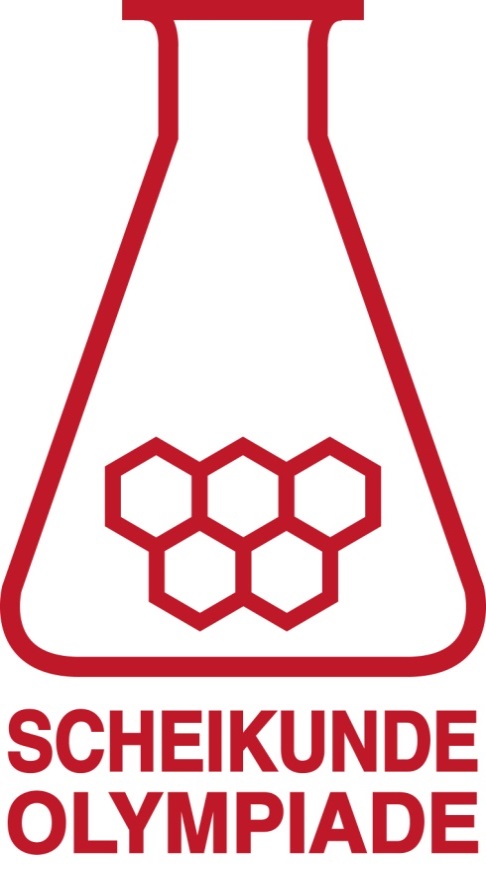 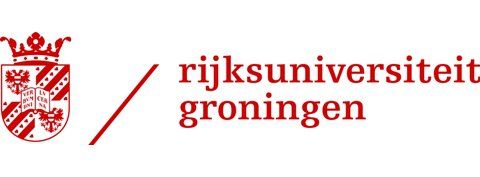 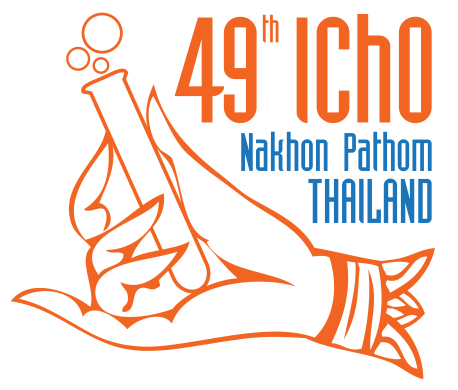 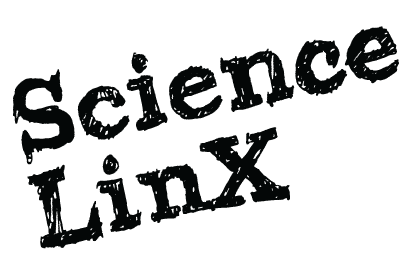 Antwoordbladen practicumtoetsNaam:Experiment 1 Vraag 1massa benzil:          g		massa 1,3-dibenzylketon:              gmassa rondbodemkolf + ruwe product: 	………..massa lege kolf: 				…………massa ruwe product:				…………massa petrischaal + kristallen: 		………..massa lege petrischaal: 			…………massa kristallen: 				…………Vraag 2Vraag 3Vraag 4Vraag 5Experiment 2Vraag 6massa opgelost tetrafenylcyclopentadienon:         mgdiameter reageerbuisje:          cmVraag 7Vraag 8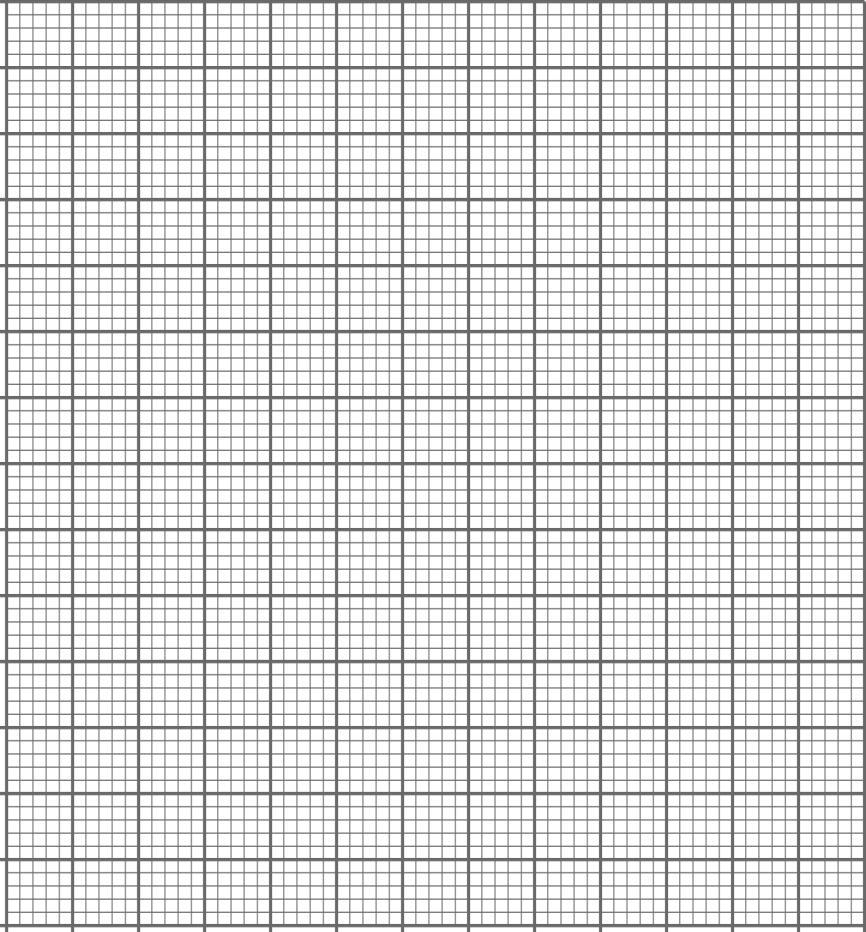 Vraag 9